РЕШЕНИЕ от 24.01. 2019 г. № 64                                        		      а. ДжерокайОб   утверждении   стоимости   услуг   предоставляемых                                                                     согласно гарантированному  перечню услуг по погребению                                                                             в муниципальном  образовании  «Джерокайское сельское  поселение» с 01.02.2019года.         В целях установления стоимости услуг, предоставляемых  согласно  гарантированному перечню услуг по погребению в муниципальном образовании «Джерокайское сельское поселение» на основании Федерального закона от 06 октября 2003 года № 131-ФЗ «Об общих принципах организации местного самоуправления в Российской Федерации» и Федерального закона от 12 января 1996 года № 8-ФЗ «О погребении и похоронном деле», руководствуясь Уставом муниципального образования, в соответствии с Постановлением Правительства РФ от 24.01.2019года № 32 «Об утверждении размера индексации выплат, пособий и компенсаций в 2019 году» установлен размер индексации выплат, пособий и компенсаций в 2019году в размере 1,043 с 1 февраля 2019года, Совет народных депутатов муниципального образования «Джерокайское сельское поселение» 	                                  РЕШИЛ:Утвердить стоимость  услуг, предоставляемых согласно гарантированному перечню услуг по погребению  (приложение № 1). Согласовать стоимость услуг, предоставляемых  согласно  гарантированному перечню  услуг  по  погребению, с соответствующими отделениями Пенсионного фонда РФ по Республике  Адыгея, Фонда социального страхования РФ по Республике Адыгея, Управлением государственного регулирования цен и тарифов Республики Адыгея.Признать утратившим силу Решение СНД  от 01 февраля 2018 года № 16 «Об утверждении стоимости услуг предоставляемых  согласно гарантированному перечню услуг по погребению в муниципальном  образовании  «Джерокайское сельское поселение» на 2018 год».Контроль над исполнением решения возложить на специалиста 1 категории  администрации муниципального образования «Джерокайское сельское поселение» Мирзова Р.А.Настоящее решение вступает в силу со дня его обнародования и распространяется на правоотношения, возникшие с 1 февраля 2019 года.                                                                                    Глава муниципального образования«Джерокайское сельское поселение»         	                       		 Кагазежев Ю.Н.Приложение № 1к решению Совета народныхдепутатов муниципального образования «Джерокайское сельское поселение»от 24.01. 2019 г. № 64СТОИМОСТЬгарантированного перечня услуг по погребению, оказываемых на территории муниципального образования «Джерокайское сельское поселение» с 1 февраля 2019 годаГлава МО "Джерокайское сельское поселение"                                                                      		Ю.Н. КагазежевКалькуляциястоимости изготовления гроба стандартного, обитого внутрии снаружи хлопчатобумажной тканью с подушкойГлава МО «Джерокайскоесельское поселение»                                                                                           Ю.Н. КагазежевКАЛЬКУЛЯЦИЯстоимости изготовления инвентарной таблички деревянной, устанавливаемой на могилеГлава МО «Джерокайское сельское поселение»					                             Ю.Н. Кагазежев                                           КАЛЬКУЛЯЦИЯстоимости услуг по доставке гроба и ритуальных принадлежностейГлава МО «Джерокайское сельское поселение»					                                    Ю.Н. КагазежевКАЛЬКУЛЯЦИЯстоимости услуги по перевозке тела (останков) умершего  к месту захороненияГлава МО «Джерокайское сельское поселение»					                          Ю.Н.КагазежевКАЛЬКУЛЯЦИЯстоимости погребения умершего с копкой могилы вручную и захоронение1.Рытье могилы вручную.Перечень работ:Расчистка и разметка места для рытья могилы.Рытье могилы вручную.Профессия – рабочий по кладбищуНорма времени – 10,0 ч/часа2. Захоронение.Перечень работ:1. Забивка крышки гроба и опускание в могилу.2. Засыпка могилы и устройство надмогильного холма.3. Установка регистрационной таблички.Профессия – рабочий по кладбищуНорма времени – 2,0 ч/часаГлава МО «Джерокайское сельское поселение»					             Ю.Н.КагазежевКАЛЬКУЛЯЦИЯстоимости услуги по погребению умершего с копкой могилы экскаватором1.Рытье могилы одноковшовым экскаватором.Перечень работДля машиниста экскаватора1. Заправка подготовка экскаватора к работе.2. Передвижение до места захоронения.3. Установка экскаватора в нужное положение.4. Разработка грунта с очисткой ковша.Профессия: машинист 3 разряда.Норма времени 0,63+0,5=1.13 чел/часДля землекопа (рабочий по кладбищу)1.Зачистка могилы вручную. Норма времени – 0,72 чел/час2. Захоронение. Перечень работ:1. Забивка крышки гроба и опускание в могилу.2. Засыпка могилы и устройство надмогильного холма.3. Установка регистрационной таблички.Норма времени – 2.1 чел/часЗаработная плата:	- машинист экскаватора	(9263,09/166*1,13 ч/ч=63,06 руб.)	- рабочий по кладбищу	(9923,58/166*2,82 ч/ч=168,58 руб.)Глава МО «Джерокайское сельское поселение»					                             Ю.Н.КагазежевРЕСПУБЛИКА АДЫГЕЯАдминистрациямуниципального образования«Джерокайское сельское поселение»385461, а. Джерокай,ул.Краснооктябрьская, 34,ател/факс 88(7773)9-35-15sp-dzher@rambler.ruАДЫГЭ РЕСПУБЛИКЭМК1ЭМуниципальнэ образованиеу“ Джыракъые къоджэ псэуп1эч1ып1”385461, къ. Джыракъый,ур.Краснооктябрьск, 34, ател/факс88(7773)9-35-15sp-dzher@rambler.ruСОГЛАСОВАНО:Начальник Управления             Государственногорегулирования цен итарифов Республики  Адыгея__________О.С. Комиссаренко «____»_______2019г СОГЛАСОВАНО:Управляющий Отделением   Пенсионного Фонда     Российской Федерации    (государственное учреждение) по Республике Адыгея       _______________А.Х. Кулов        «____»_______2019г                                       СОГЛАСОВАНО:Управляющий учреждением- регионального отделенияФонда социального страхования Российской Федерации   по Республике Адыгея_________Р.Х. Натхо         «____»_______2019г.Наименование услуги согласно гарантированному перечню услуг по погребениюЦена руб.1.Оформление документов, необходимых для погребениябесплатно2.Предоставление (изготовление), доставка гроба и других предметов, необходимых для погребения:2741,482.1. Гроб стандартный, строганный, из материалов толщиной 25-32 мм, обитый внутри и снаружи тканью хлопчатобумажной  с подушкой из стружки1973,902.2. Инвентарная табличка деревянная с указанием ФИО, даты рождения и смерти108,842.3. Доставка гроба и похоронных принадлежностей по адресу указанному заказчиком658,743.Перевозка тела (останков) умершего к месту захоронения733,634.При рытье могилы экскаватором 979,205.Погребение умершего при рытье могилы вручную2471,356.ИТОГО предельная стоимость гарантированного перечня услуг по погребениюПогребение умершего при рытье могилы экскаватором4454,32Погребение умершего при рытье могилы вручную5946,47Наименование затратСумма (руб.)1. ФОТ346,13(основная заработная плата):314,66изготовление подушки 41,18*0,40 ч/ч16,47изготовление гроба 62,80*3,92 ч/ч246,18обивка гроба 37,69*1,38 ч/ч52,01дополнительна заработная плата 10%31,472. Страховые взносы фонды 30,2%104,533. Электроэнергия 1,6 ч.*7,7 кВт.*8,93110,024. Расход материалов:799,36доска необразная 25мм 0,12мкуб.* 4054,81руб.486,58ткань крашеная х/б 5,5 м.* 19,74 руб.108,57наволочка 1 шт.* 47,23 руб.47,23ткань белая 5,5 м.* 17,22 руб.     94,71скоба 0,35 пачки*19,86 руб.6,95гвозди 0,4 кг.* 138,31 руб.55,325. Общеэксплуатационные расходы 0,54 от ФОТ186,91Общецеховые расходы 0,49 от ФОТ169,60Себестоимость1716,54Прибыль257,36ВСЕГО:1973,90Наименование затратСумма, руб1. ФОТ:29,85основная заработная плата  67,77*0,342=23,1845,46*0,087 ч/ч=3,9627,14дополнительная заработная плата 10%2,712. ЕСН 30,2%9,013. Материалы:25,04доска обрезная 25 мм. 0,0018 м.куб.*10698,38 руб.19,26Краска 0,02 кг.* 289,03 руб.5,784. Общеэксплуатационные расходы от ФОТ*0,5416,125. Общецеховые расходы от ФОТ*0,4914,636. Себестоимость94,657.  Прибыль14,19ВСЕГО108,84№п/пСтоимость затратСумма затрат, руб.1.ФОТ176,24основная заработная плата 9924,10/166*2,68ч/ч.160,22дополнительная заработная плата 10%16,022.ЕСН 30,2%53,223.ГСМ АИ-92   12л./100км.*17км.=2,04л.*33,92 = 69,19Масло «ЛУКОЙЛ» (0,1/100км.)*17км.=0,017л.*174,98= 2,9772,164.Амортизация  5443,98/166ч.* 2,68 ч.87,895.Общеэксплуатационные расходы 0,54 от ФОТ95,176.Общецеховые расходы 0,49 от ФОТ86,367.Себестоимость571,04Прибыль87,70Стоимость 1-ой доставки658,74Наименование затратСумма, руб.1. ФОТ:179,51основная заработная плата  8600,08/166*3,15 ч/ч163,19дополнительная заработная плата 10%16,322.  ЕСН 30,2%54,213.  Расход ГСМ:159,10АИ-92 17км.*(25/100 км.)= 4,25* 33,04  руб.140,43масло моторное (1,1 л./100 км.)*17 км.* 99,84 руб.18,674.  Запасные части и инвентарь60,165. Общеэксплуатационные расходы 0,54 от ФОТ96,946. Общецеховые расходы 0,49 от ФОТ87,96Себестоимость 1 перевозки637,88Прибыль95,76Всего 733,64Стоимость перевозки тела (останков) умершего катафалком733,64№п/пСтоимость затратСумма затрат(руб.)1.ФОТ921,54Основная 11526,50/166*12ч/ч*1,00542837,76Дополнительная заработная плата  10%83,782.ЕСН 30,2%278,303.Общеэксплуатационные расходы 0,54 от ФОТ497,634.Общецеховые расходы 0,49 от ФОТ451,555.Себестоимость2149,026.Прибыль322,33Всего2471,35№п/пСтоимость затратСумма затрат(руб.)1.ФОТ254,80основная заработная плата  231,64Дополнительная заработная плата   10%23,162.ЕСН 30,2%76,953.Сырье и материалы:206,31Дизтопливо 5,1л.*33,71 руб.171,92Моторное масло 0,58л.*39,56 руб.22,94Трансмиссионное масло 0,024 л.*201,89 руб.4,85Спец.масло 0,006 кг.*99,53 руб.0,60Пластич.масла ).0,06 кг.*99,02руб.6,04.Амортизация 7495,22/166*1,13 час.51,025.Общеэксплуатационные расходы 0,54 от ФОТ137,596.Общецеховые расходы 0,49 от ФОТ124,857.Себестоимость851,528.Прибыль127,689.Всего с прибылью979,20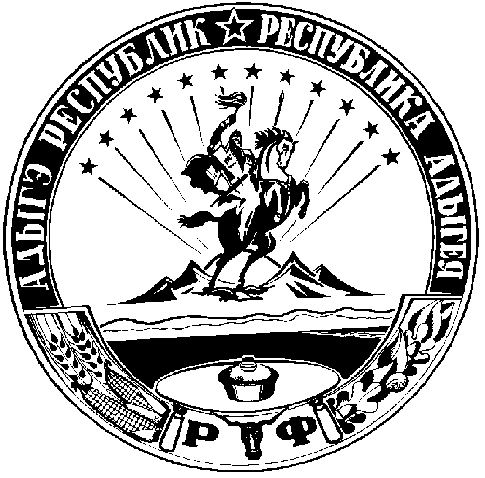 